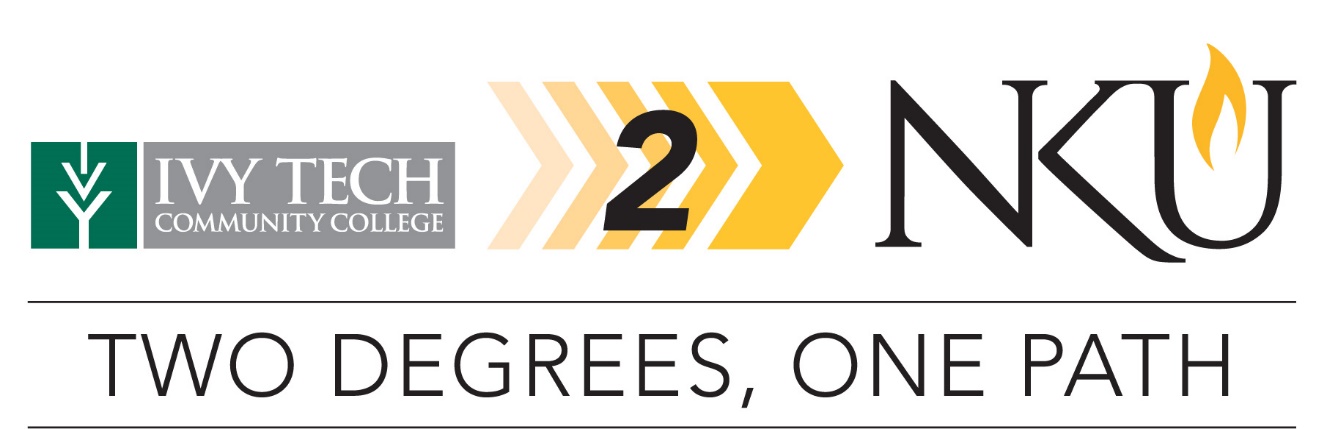 transfer pathway guide2019-2020Associate of Science in Database Management and Administration To Bachelor of Science in Computer Information TechnologyOverviewCompletion of the following curriculum will satisfy the requirements for the Associate of Science in Database Management and Administration degree at Ivy Tech Community College and leads to the Bachelor of Science in Computer Information Technology degree at Northern Kentucky University.Applying to the IvyTech2NKU ProgramStudents can apply to participate in the pathway program by completing the online application on the NKU transfer webpage. Students must be enrolled in at least six credit hours at Ivy Tech, enrolled in an associate degree program, plan to transfer to NKU, and maintain a minimum 2.0 cumulative GPA at Ivy Tech. Degree Requirements for Ivy TechTo earn a degree at Ivy Tech a student must successfully complete the required number of credits for the degree, attain a minimum GPA of 2.0 in the required technical and general education courses, and complete at least 15 degree credits in the curriculum as a regular student of Ivy Tech.Admission Requirements for NKUStudents completing an associate degree with a cumulative GPA of 2.0 or higher will be accepted into NKU. In addition, students must earn a grade of C- or better in each course that counts as part of the Computer Information Technology major.Degree Requirements for NKUTo earn a bachelor’s degree at NKU, students must complete a minimum of 120 credit hours with at least 45 credit hours numbered 300 and above. In addition, at least 25% of the credit hours required for the degree and the last 30 credit hours must be completed at NKU. Students must have an overall GPA of 2.0 and meet all requirements for the major. In some cases, students must complete a focus or minor as indicated on the pathway. Ivy Tech Community College of IndianaStudents must complete the following courses for an Associate of Science in Database Management and Administration.Category 1: Transfer General Education Core (TGEC) CompetenciesTBS XXX means to be selected by Ivy Tech studentTBD XXX means to be determined by NKU based on course selected at Ivy TechCategory 2: Degree Requirements for Associate of Science in Database Management and Administration and NKU RecommendationsNorthern Kentucky UniversityStudents must complete the following for a B.S. in Computer Information Technology: the core requirements, a minor or area of focus, and one of the four tracks.Students with an associate degree can earn course credit by meeting the following criteria:	For CIT 247 credit, one of the following criteria must be met.C- or better in NETI 105 and (CSIA 210 or NETI 115)Cisco Certified Entry Level (CCENT) certificationFor CIT 447 credit, both of the following criteria must be met.C- or better in NETI 105 and (CSIA 210 or NETI 115)Cisco Certified Network Associate Routing and Switching (CCNA R&S) certificationCategory 3: Core Requirements for the B.S. in Computer Information TechnologyStudents must choose one of the following tracks: Network and System Administration Track, Web and Database Administration Track, Cybersecurity Track, or Non-Specialist TrackCategory IV: Requirements for the Network and System Administration TrackAn alternative equivalency for CIT 247 is NETI 105 and NETI 115 or CCENT certification.  Credits hours for the bachelor degree can vary based on the courses taken at ITCC and the minor selected at NKU.  The lowest total credit hours for this track is based on the student completing an A.S. in Database Management and Administration at ITCC and an Information Systems Minor at NKU.Category 4: Requirements for the Web and Database Administration TrackCredits hours for the bachelor degree can vary based on the courses taken at ITCC and the minor selected at NKU.  The lowest total credit hours for this track is based on the student completing an A.S. in Database Management and Administration at ITCC and an Information Systems Minor at NKU.Category 4: Requirements for the Cybersecurity TrackAn alternative equivalency for CIT 247 is NETI 105 and NETI 115 or CCENT certification.  Credits hours for the bachelor degree can vary based on the courses taken at ITCC and the minor selected at NKU.  The lowest total credit hours for this track is based on the student completing an A.S. in Database Management and Administration at ITCC and an Information Systems Minor at NKU.Category 4: Requirements for the Non-Specialist TrackCredits hours for the bachelor degree can vary based on the courses taken at ITCC and the minor selected at NKU.  The lowest total credit hours for this track is based on the student completing an A.S. in Database Management and Administration at ITCC and an Information Systems Minor at NKU.Updated May 2018 for Fall 2018 startITCC CourseCourse or CategoryCreditsNKU CourseCompletedENGL 111Written Communication3ENG 101COMM 101 or COMM 102Speaking and Listening3CMST 101 or CMST 220TBS XXXQuantitative Reasoning3-4TBD XXXTBS XXXQuantitative Reasoning3-4TBD XXXTBS XXXScientific Ways of Knowing3-5TBD XXXTBS XXXScientific Ways of Knowing3-5TBD XXXTBS XXXSocial and Behavioral Ways of Knowing3-4TBD XXXTBS XXXHumanistic and Artistic Ways of Knowing3-4TBD XXXTBS XXX TGEC Elective3TBD XXXTBS XXXTGEC Elective3TBD XXXSubtotal General Education Core30-38ITCC CourseCourse or CategoryCreditsNKU CourseCompletedIVYT 111Student Success in University Transfer1UNV 100TDBMS 110 and DBMS 210Database Design and Management andDatabase Design and Development6INF 282 and INF 200TDBMS 150Database Administration3INF 200TINFM 109Informatics Fundamentals3BIS 101ITSP 135Hardware/Software Support4CIT 100TSDEV 120Computer Logic3INF 100TCPIN 279Computing and Informatics Exploration and Evaluation1INF 200TSVAD 121Transfer Cluster Elective – Enterprise Computing3CIT 271SDEV 153Transfer Cluster Elective – Web Site Development3INF 286Transfer Cluster Elective3Total Associate Degree Credit Hours60-68NKU CourseCourseCreditsITCC CourseTaken at ITCCINF 100Orientation to College of Informatics1Waived for students with AS degreeINF 120Elementary Programming3SDEV 200 or SDEV 210 orSDEV 220 orSDEV 230 orSDEV 240INF 282 orCSC 350Introduction to Databases orDatabase Programming3DBMS 110 + DBMS 210 = INF 282 + INF 200TxINF 284Introduction to Computer Networks3NETI 105INF 286Introduction to Web Development3SDEV 153xCIT 130Information Technology Fundamentals3INFM 109 + CSIA 105 =CIT 130 + CIT 100T CIT 271Windows Administration3SVAD 121xCIT 285Cybersecurity Fundamentals3CSIA 215 + CSIA 235 = CIT 285 + CIT 200TCIT 371Unix Systems3CIT 383Scripting I3STA 205 or STA 250Statistical Methods orProbability and Statistics3PHI 310Information Ethics3ENG 347Technical Writing3ENGL 211Minor or Area of Focus15-24Subtotal Core Courses Credit Hours43-52NKU CourseCourseCreditsITCC CourseTaken at ITCCCIT 247Networking Fundamentals3NETI 105 and(CSIA 210 or NETI 115)CIT 447Network Design/Troubleshooting3C- or better in NETI 105 and (CSIA 210 or NETI 115), A.S., and CCNA R&S certificationCIT 470Advanced Network and System Administration3CIT 484Network Security3Select two 300/400 level CIT coursesCIT Electives6Additional Track Credit Hours18Total Bachelor Degree Credit Hours120-137NKU CourseCourseCreditsITCC CourseTaken at ITCCCSC 260Object-Oriented Programming I3CSC 360 orCIT 483Object-Oriented Programming II orScripting II3CSC 301Web Programming3CIT 436Web Server Administration3CIT 472Database Administration3CSC 456 orone 300/400 CITAdvanced Web Application Development or CIT Elective3C- or better in NETI 105 and (CSIA 210 or NETI 115), A.S., and CCNA R&S certification equates to CIT 447 and satisfies elective requirementAdditional Track Credits18Total Bachelor Degree Credit Hours120-137NKU CourseCourseCreditsITCC CourseTaken at ITCCCIT 247Networking Fundamentals3NETI 105 and(CSIA 210 or NETI 115)CIT 430Computer Forensics3CIT 484Network Security3CIT 485Advanced Cybersecurity3Select two 300/400 level CIT course or BIS 382 or CSC 482 or CSC 483Track Electives6C- or better in NETI 105 and (CSIA 210 or NETI 115), A.S., and CCNA R&S certification equates to CIT 447 and satisfies one elective requirement  Additional Track Credits18Total Bachelor Degree Credit Hours120-137NKU CourseCourseCreditsITCC CourseTaken at ITCCCSC 260Object-Oriented Programming I3CSC 360 or CSC 483Object-Oriented Programming II orScripting II3CIT 436 orCIT 438 orCIT 472Web Server Administration orCloud Computing orDatabase Administration3CIT 470 orCIT 485Advanced Network and System Administration or Advanced Cybersecurity3Select two 300/400 level CIT courseCIT Electives6C- or better in NETI 105 and (CSIA 210 or NETI 115), A.S., and CCNA R&S certification equates to CIT 447 and satisfies one elective requirementAdditional Track Credits18Total Bachelor Degree Credit Hours120-137